Unit 9 Part 18 Readings: Polar CalculusPolar DerivativesFind the slope of a polar curveRemember, a slope will be:  x = r cos(θ)Use:  r = ƒ(θ)Then:  x = ƒ(θ) cos(θ)So:   = ƒ ’(θ) cos(θ) - ƒ(θ) sin(θ) =  cos(θ) - r sin(θ)And:  y = r sin(θ) Then:  y = ƒ(θ) sin(θ)So:   = ƒ ’(θ) sin(θ) + ƒ(θ) cos(θ) =  sin(θ) + r cos(θ)So:   =  = Polar Integrals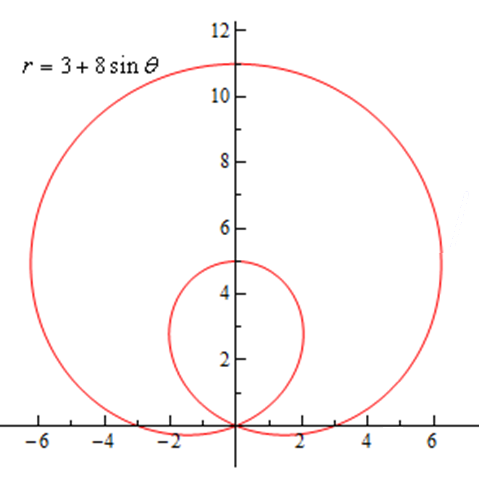 Can we find areas enclosed by polar curves? Note that I said “enclosed by” instead of “under” These problems work a little differently for polar coordinatesYou need to know which part of the graph you want to find the area of – the inner loop? The outer loop?https://www.geogebra.org/m/jhKUc6Hmwill let you see where the graph starts and which way it goes	this will be necessary for the limits of the integralThe formula for finding this area is:  A = ∫αβ 1/2 r2 dθNotice that we use r in the integral instead of ƒ(θ) 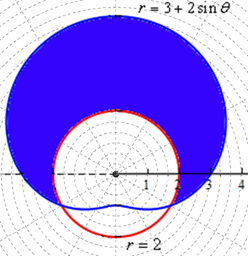 Area Between Two Polar CurvesThe formula for finding this area is:  A = ∫αβ 1/2 (router2 - rinner2) dθIt’s hugely critical to get the “inner” and “outer” right!The limits will be where you need this